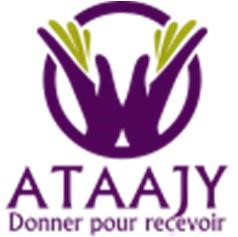 Une nouvelle année productive avec vous. Nous avons  l'honneur de  solliciter votre haute bienveillance  afin  de nous soutenir dans notre action. Notre association  ATAAJY (Achille,Thierry,Alain,Alex,Joël,Yves) est née en 2017 numéro RCS F11272, elle réunit aujourd'hui 6 membres bénévoles autour d'une même action : l’entraide au populations fragilisées et démunies.  Nous  avons  reçu  lors  de  notre  dernière  visite  à  l’orphelinat  APH2V de  Baham au Cameroun une demande pour les services de kinésithérapie :                                                                                   Des ordinateurs portables pour la gestion du service                                                                                                        Des kits de premiers secours                                                                                                                                    Des fauteuils roulants 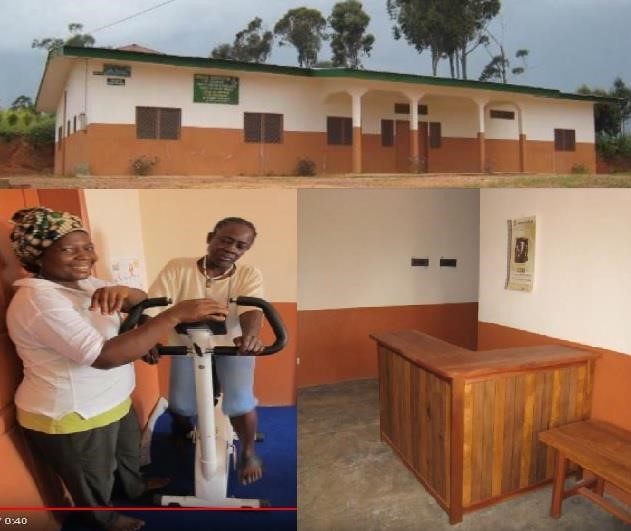 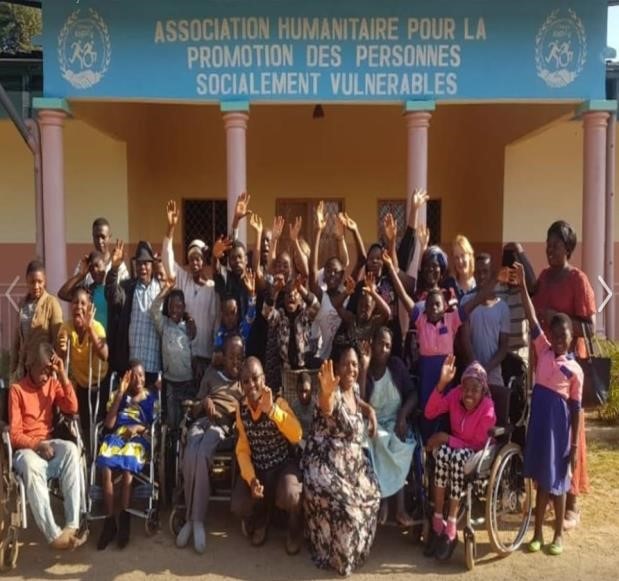 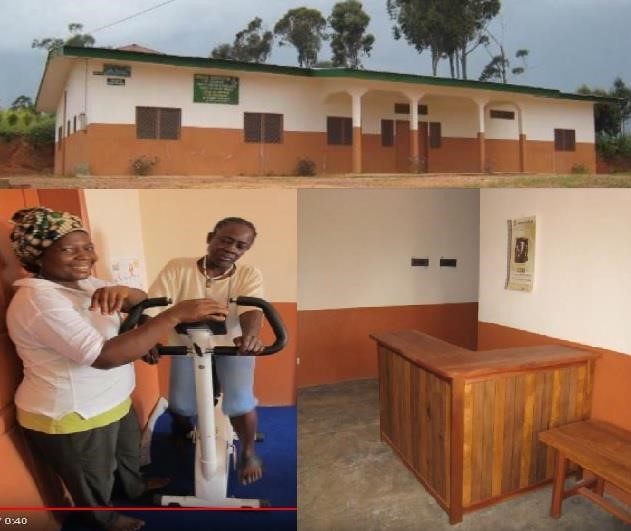 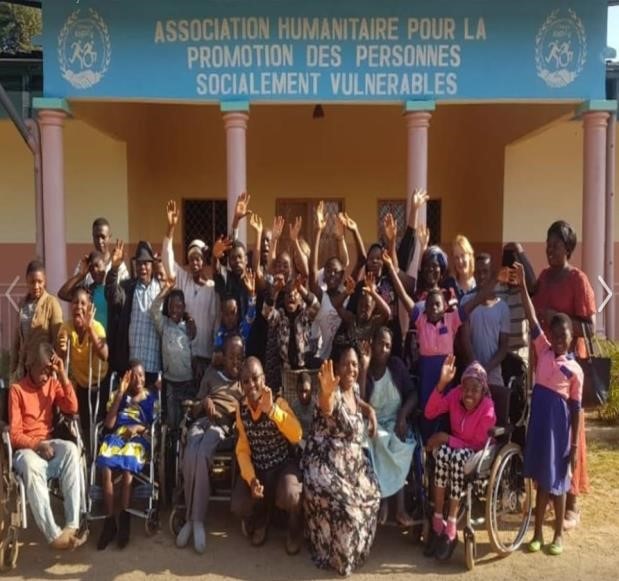 Malheureusement, pour atteindre nos objectifs, les moyens financiers nous font cruellement défaut. Pour cela nous nous adressons à vous aujourd’hui dans l’espoir de répondre favorablement au moins à une des doléances reçues. Nous vous serions plus que reconnaissants de donner satisfaction à cette structure lors de notre prochain voyage humanitaire au Cameroun programmé pour la fin du mois de février 2020. Nous vous remercions par avance de toute l'attention que vous saurez porter à notre requête, et espérons sincèrement que celle-ci soit favorablement accueillie.  Nous vous prions de croire, Madame/Monsieur à l'assurance de nos salutations les meilleures. Merci, ACHILLE ---------------------------------------------------------------------------------------------------------------------------------------- ATAAJY Asbl - 25 Rue Guillaume, L-4820 Rodange, Luxembourg RCS F11272- Contact : contact@ataajy.lu https://www.facebook.com/ataajy.ataajy www.ataajy.lu  